КОММЕРЧЕСКОЕ ПРЕДЛОЖЕНИЕ1. Наименование предприятия: «Андижон» Учебно-производственное предприятие2. Юридический адрес предприятия:  г. Андижан ул. Хирабекская 94. Узбекистан 3. Ф.И.О. руководитель предприятия: А.Мамаджанов – Директор4. Тел./факс, адрес электронной почты: (+99890) 211 05 51, mamajanov69@mail.ru 5. Наименование предлагаемой продукции, с указанием кода ТНВЭД на уровне 9 знаков: матрац, подушка одеяло, постельное белье, х/б полотно, рукавица для рабочихЦены указанные в коммерческом предложении действительны до «__»________200_г.		Руководитель предприятия				А.Мамаджанов						М.П.Сфера примененияСанитарно-гигиенических работСанитарно-гигиенических работСанитарно-гигиенических работСанитарно-гигиенических работСанитарно-гигиенических работМинимальная партия отгрузки1. матрац: 1000 шт1. матрац: 1000 шт1. матрац: 1000 шт4. одеяло: 1500 шт.4. одеяло: 1500 шт.Минимальная партия отгрузки2. подушка: 2000 шт;2. подушка: 2000 шт;2. подушка: 2000 шт;5. рукавица для рабочих5. рукавица для рабочихМинимальная партия отгрузки3. постельное белье: 6000 шт. 3. постельное белье: 6000 шт. 3. постельное белье: 6000 шт. 6. х/б полотно:  70 тн. 6. х/б полотно:  70 тн. Условия поставкиEXW – склад предприятияEXW – склад предприятияEXW – склад предприятияEXW – склад предприятияEXW – склад предприятияУсловия платежа100% предоплата за отгружаемую партию товара100% предоплата за отгружаемую партию товара100% предоплата за отгружаемую партию товара100% предоплата за отгружаемую партию товара100% предоплата за отгружаемую партию товараЦена товара1. матрац: от 11-20 $.1. матрац: от 11-20 $.1. матрац: от 11-20 $.1. матрац: от 11-20 $.4. одеяло: от 11,5-31,5$Цена товара2. подушка: от 3,3-5,5 $.2. подушка: от 3,3-5,5 $.2. подушка: от 3,3-5,5 $.2. подушка: от 3,3-5,5 $.5. рукавица для раб. 0,95$Цена товара3. постельное белье: от 11-37$ 3. постельное белье: от 11-37$ 3. постельное белье: от 11-37$ 3. постельное белье: от 11-37$ 6. х/б полотно: 1,1$  (за п.м.)УпаковкаУпаковано в целлофановых пакетахУпаковано в целлофановых пакетахУпаковано в целлофановых пакетахУпаковано в целлофановых пакетахУпаковано в целлофановых пакетахГОСТ  (или другие сертификаты качества)1. Матрац Tsh78.2-022: 20084. Одеяло - РСТ Уз 594-934. Одеяло - РСТ Уз 594-934. Одеяло - РСТ Уз 594-93ГОСТ  (или другие сертификаты качества)2. Подушка Tsh78.2-023: 20085. Рукавица для рабочих5. Рукавица для рабочих5. Рукавица для рабочихГОСТ  (или другие сертификаты качества)3. Пост белье: ОСТ17-133-946. Х/б полотно Tsh70-001: 20016. Х/б полотно Tsh70-001: 20016. Х/б полотно Tsh70-001: 2001Основные физико-механические свойства1. Матрац: 185х71см–5 кг.:200х80см–6 кг.:142х65см–3,5 кг.Основные физико-механические свойства2. Подушка: 60х50см (сентипоновый), 60х50см - 1,5кг. (из ваты)  50х40см вата 1,0 кг. (из ваты) Основные физико-механические свойства3. Постельное белье: 1,5- спальная (из синт.) ОСТ-17-133-94 1,5- спальная (из хб полот.) ОСТ-17-133-94 1– спальная  (из синт.) ОСТ17-133-94Детская  ОСТ17-133-94Основные физико-механические свойства4. Одеяло: 205х142-3,5кг., 140х110-3,0кг., 210х160, 140х110-2кг.Основные физико-механические свойства5. рукавица для раб.:Двух пальцевая, пяти пальцевые Основные физико-механические свойства6. Х/б полотно:шир-60см., х/б №34/1 NmФотопредлогаемых товаровМатрацПодушка:Постельное бельеОдеялоФотопредлогаемых товаров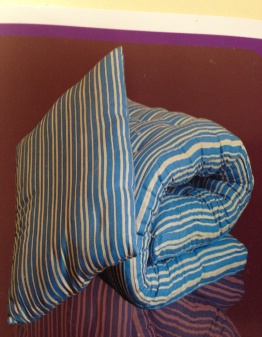 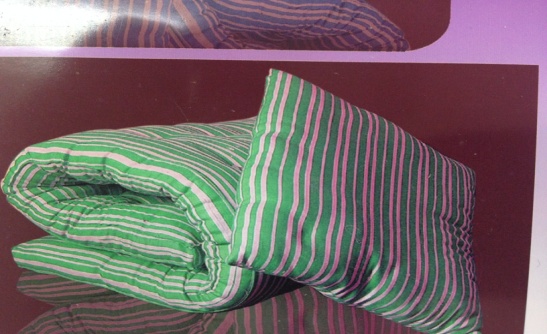 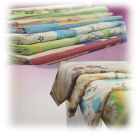 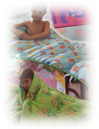 